Диагностика знаний и умений учащихся
в период обучения грамотеФормирование начальных представлений о слове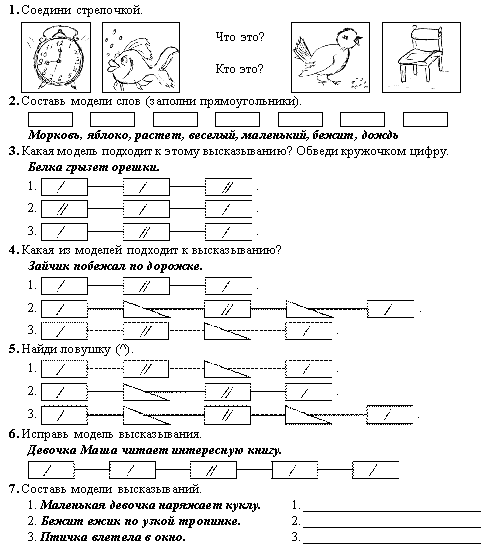 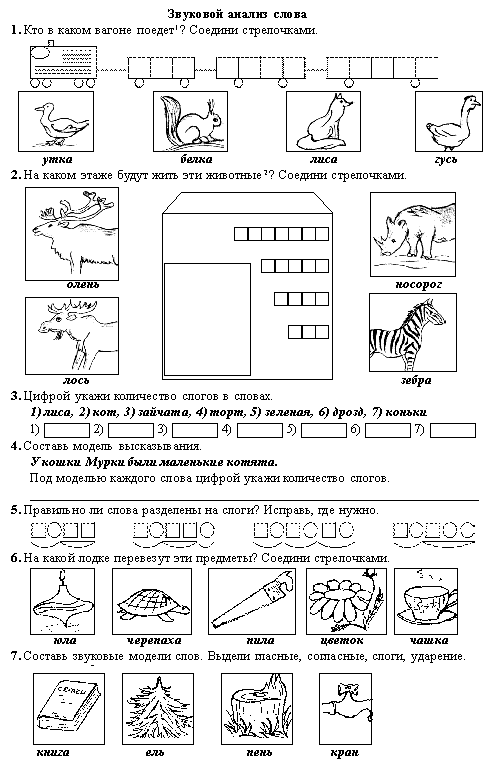 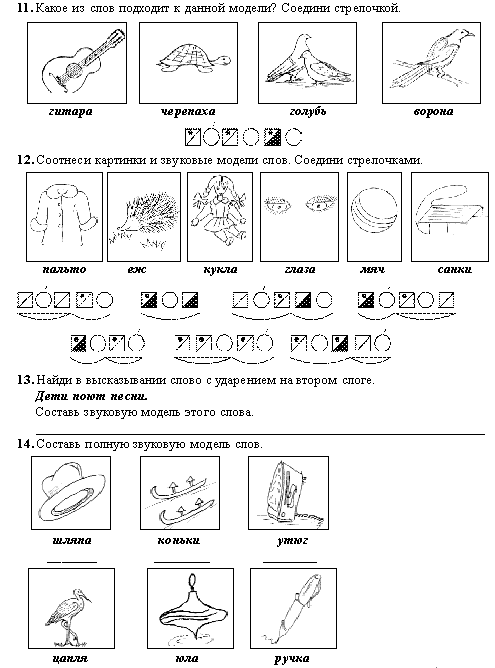 